Verifikace SUED a.s., Sukova třída 1556, 530 02 PARDUBICE;xxxxxxxxxxxxxxxxxxxxxxxxxxxxxxxxxxxxxxxxxxxxxxxxxxxxxS M L O U V Ao v ý k o n u a u d i t o r s k é č i n n o s t ič . 2 0 2 4 / 0 0 6S m l u v n í s t r a n y :1.Verifikace SUED a.s., Sukova třída 1556, Zelené Předměstí, 530 02 Pardubice,zapsána v obch. rejstříku vedeném u Krajského soudu v Hradci Králové, oddíl B,vložka 2660IČ: 27528022, DIČ: CZ27528022,číslo licence KA ČR 571zastoupená členem správní rady společnosti Ing. Ivanou Hubáčkovou(dále jen auditor)a2.Albertinum, odborný léčebný ústav, Žamberk, Za Kopečkem 353, 564 01Žamberkzapsána v obch. rejstříku vedeném u Krajského soudu v Hradci Králové, oddíl Pr,vložka 712IČ: 00196096, DIČ: CZ00196096Zastoupená ředitelem organizace Ing. Rudolfem Bulíčkem(dále jen klient)se dohodly na této smlouvě:I.Předmět smlouvyPředmětem této smlouvy je výkon auditorské činnosti pro klienta ve smyslu ustanovenízákona č. 93/2009 Sb., o auditorech, a dále mezinárodních auditorských standardů,auditorských standardů přijatých Komorou auditorů České republiky, souvisejícíchaplikačních doložek Komory auditorů České republiky a také zákona č.563/1991 Sb.,o účetnictví, a dalších právních předpisů platných v České republice, a sice ověření ročníúčetní závěrky za rok 2024 (období od 1.1.2024 do 31.12.2024) sestavené k rozvahovémudni dle zákona č.563/1991 Sb., o účetnictví, sestavené bez využití mezinárodních účetníchstandardů.II.Práva a povinnosti stranA. Povinnosti auditora1. Ověření roční účetní závěrky po jejím sestavení klientem bude zaměřeno zejména naskutečnosti:-zda účetní závěrka podává věrný a poctivý obraz aktiv a pasiv (finanční pozice), nákladůa výnosů a výsledku hospodaření (finanční výkonnosti),-zda je účetnictví vedeno správně, úplně, průkazně, srozumitelně, přehledně a způsobemzaručujícím trvanlivost účetních záznamů,-zda roční účetní závěrka byla zpracována dle platných pravidel se zaměřením na jejíkompletnost a správnost.1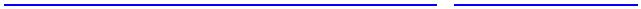 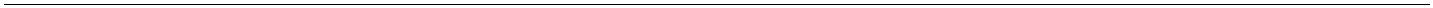 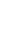 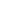 Verifikace SUED a.s., Sukova třída 1556, 530 02 PARDUBICE;xxxxxxxxx    xxxxxxxxxxxxxxxx2.Auditor má právo:-požadovat vysvětlení, a to i písemně podepsané odpovědným pracovníkem, pokud topodle jeho názoru bude problém vyžadovat,--uvést ve zprávě omezení rozsahu ověření,vydat i záporný výrok, pokud budou zjištěny závažné nesprávnosti a nebude možnovydat výrok s výhradou,--odmítnout výrok, pokud nebude schopen získat od klienta dostatečné a vhodné důkazníinformace k vydání výroku,upozornit klienta, že vydání auditorské zprávy jej nezbavuje odpovědnosti za důsledkykontrol provedených kompetentními kontrolními orgány.3-Auditor se zavazuje:dodržet sjednané termíny této smlouvy,-při výkonu auditorské činnosti postupovat v souladu se zákonem o auditorech,mezinárodními auditorskými standardy, auditorskými standardy přijatými Komorouauditorů České republiky, souvisejícími aplikačními doložkami Komory auditorů Českérepubliky a s odkazem na platnou úpravu stanovenou zákonem o účetnictví aobchodním zákoníkem,-při výkonu auditorské činnosti dodržovat etické požadavky vyplývající ze zákona oauditorech a z etického kodexu Komory auditorů ČR.B. Povinnosti klienta1. K plnění této smlouvy se klient zavazuje:-poskytnout auditorovi všechny potřebné podklady, dokumenty a informace obvyklé proauditorskou činnost a dokumenty organizace na vyžádání za jakékoliv časové období,v požadovaném čase a rozsahu,------zajistit auditorovi odpovídají prostory a materiální zabezpečení nutné pro provedeníauditu,umožnit v případě požadavku auditora účast při fyzických inventurách majetku,popřípadě jejich ověření,zajistit auditorovi volný přístup do všech prostor k aktivům organizace k ověření jejichfyzické existence účetně vykázaných hodnot, které jsou předmětem ověřování,informovat včas o změnách, ke kterým v průběhu platnosti této smlouvy došlo na straněklienta,zajistit součinnosti řídících případně dalších pracovníků pro řádné naplnění této smlouvyvčetně možnosti konzultací s auditorem,poskytnout součinnost v souvislosti se získáváním informací o všech významnýchudálostech vzniklých po rozvahovém dni účetní závěrky do data vydání auditorskézprávy,--potvrdit svou zodpovědnost za sestavení účetní závěrky a věrné zobrazení v souladu smezinárodními standardy účetního výkaznictví,potvrdit svou zodpovědnost za takový vnitřní kontrolní systém, který je podle vedenínezbytný pro sestavení účetní závěrky neobsahující materiální nesprávnost způsobenoupodvodem nebo chybou,-potvrdit svou odpovědnost za účetní závěrku podepsaným prohlášením vedeníauditorovi,--zajistit projednání auditorské zprávy se zřizovatelem Pardubickým krajem,platit sjednanou cenu za uskutečněné a dojednané úkony auditorské činnosti.2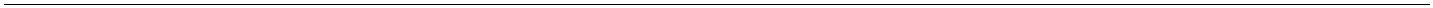 Verifikace SUED a.s., Sukova třída 1556, 530 02 PARDUBICE;xxxxxxxxxxxxxxxxxxxxxxxxxxxxxxxxxxxxxxxxxxxxxxxxxxxxxxxxIII.Čas plnění smlouvy1. Výkon auditorské činnosti bude zahájen seznámením se s vývojem klienta a jehopředběžnými výsledky. Auditorská činnost bude probíhat po vzájemné dohodě oboustran, obvykle v několika sjednaných návštěvách auditora v průběhu účetního období apo jeho skončení.2. Auditorská zpráva bude vydána po předložení závěrečných dokladů do 1 měsíce. Klientobdrží dohodnutý počet vyhotovení zprávy, minimálně 2 ks, v českém jazyce (po dohoděs auditorem i v jiném jazyce).3. Auditor bude zprávu archivovat po dobu 10 let.IV.Odměna auditora a způsob placení1. Odměna auditora se stanoví dohodou smluvních stran v souladu se zákonem č.526/1990 Sb., o cenách ve výši 52.000 Kč za rok. Cena bude při fakturaci zvýšenao DPH.2--. Fakturace bude probíhat na základě faktur auditora se lhůtou splatnosti 14 dnů takto:Auditor vystaví dílčí faktury dle jednotlivých etap provádění předmětu smlouvykonečné vyúčtování formou daňového dokladu bude vyhotoveno do 15 dnů od předánízprávy a zasláno klientovi.3. V případě prodlení klienta se zaplacením faktury je auditor oprávněn vyúčtovat klientoviúrok z prodlení ve výši 0,05 % z nezaplacené částky předmětné faktury za každý denprodlení a klient je povinen tuto sankci uhradit.V.Závazek mlčenlivosti1. Smluvní strany se zavazují zachovávat mlčenlivost o všech skutečnostech s výjimkouinformací, které jsou obecně známé, a s výjimkou uvedenou v odstavci 2.2. Auditor a jím pověření pracovníci jsou povinni, vyjma okolností blíže specifikovaných vodstavcích 3 a 4 § 15 zákona o auditorech, zachovat mlčenlivost o všech skutečnostech,týkajících se účetní jednotky, o nichž se dozvěděli v souvislosti s výkonem auditorskéčinnosti.3. Za prokázání porušení závazků má poškozená strana právo na případnou náhraduškody.VI.Prohlášení auditora1. Auditor prohlašuje pro potřeby této smlouvy, že:---je registrován Komorou auditorů ČR jako společnost oprávněná provádět auditorskoučinnost s oprávněním č. 571,auditorskou zprávu bude podepisovat auditor společnosti, který je registrován Komorouauditorů ČR a pod svým podpisem uvede číslo oprávnění,je účasten povinného pojištění auditorů.3Verifikace SUED a.s., Sukova třída 1556, 530 02 PARDUBICE;xxxxxxxxxxxxxxxxxxx; www.sued.cz;xxxxxxxxxxxxxxxxxxxxVII.Závěrečná ustanovení1. Právní vztahy této smlouvy se řídí ustanovením č. 89/2012 Sb. občanského zákoníku azákona č.93/2009 Sb., o auditorech.2. Tato smlouva se uzavírá na dobu určitou. Lze ji vypovědět ve lhůtě 2 měsíců. Výpovědnílhůta počíná běžet prvního dne měsíce následujícího po doručení písemné výpovědi.Případné nároky na náhradu škody či za dosud učiněné výkony auditora nejsou tímtodotčeny.3. Klient může smluvní vztah podle této smlouvy podle § 17 odst. 2 zákona č.93/2009 Sb., oauditorech, jednostranně ukončit, pouze neprovádí-li auditor povinný audit v souladu správními předpisy, vnitřními předpisy nebo etickým kodexem. Rozdílnost názorů naúčetní řešení nebo auditorské postupy nelze považovat za důvod pro ukončenísmluvního vztahu.4. Odstoupení od smlouvy o povinném auditu klientem nebo auditorem je povinna smluvnístrana v souladu s § 17 odst. 3 zákona č.93/2009 Sb., o auditorech, která od smlouvyodstoupila, neprodleně oznámit Radě pro veřejný dohled nad auditem (§ 37 zákona oauditorech), a to včetně řádného uvedení důvodů; toto platí obdobně i v případěukončení smluvního vztahu před provedením povinného auditu jiným způsobem.. Po ukončení platnosti této smlouvy jsou smluvní strany povinny si vrátit veškerézapůjčené dokumenty k výkonu auditorské činnosti.56. Tato smlouva je vyhotovena ve dvou stejnopisech a každá smluvní strana obdrží pojednom stejnopise.78. Tato smlouva nabývá platnosti a účinnosti dnem podpisu smluvních stran.. Smlouva může být měněna či doplňována pouze písemně formou číslovaných dodatků,které musí být podepsány každou ze smluvních stran ve stejném počtu jako vlastnísmlouva.9. Smluvní strany prohlašují, že je jim obsah této smlouvy dobře znám a že byla uzavřenapo vzájemném projednání podle jejich pravé a svobodné vůle, určitě, vážně, srozumitelněa nikoliv v tísni nebo za nápadně nevýhodných podmínek.10. Autentičnost této smlouvy stvrzují podpisy zástupců obou smluvních stran.V Žamberku dne 04.04.2024V Pardubicích dne 04.04.2024…………………………………………Verifikace SUED a.s.Ing. Ivana Hubáčkováčlen správní radyAlbertinum, odborný léčebný ústav, ŽamberkIng. Rudolf Bulíčekředitel organizace4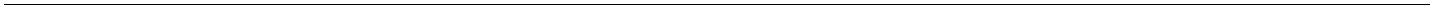 